Publicado en Soria el 05/04/2018 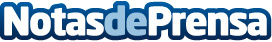 El Spring Fest llega a SoriaEste próximo 14 de Abril Soria albergará uno de los festivales de primavera más llamativos y multitudinarios de este 2018 y será en su plaza de torosDatos de contacto:Noelia SantosDepartamento de Comunicación 931895834Nota de prensa publicada en: https://www.notasdeprensa.es/el-spring-fest-llega-a-soria_1 Categorias: Nacional Música Sociedad Castilla y León Entretenimiento E-Commerce http://www.notasdeprensa.es